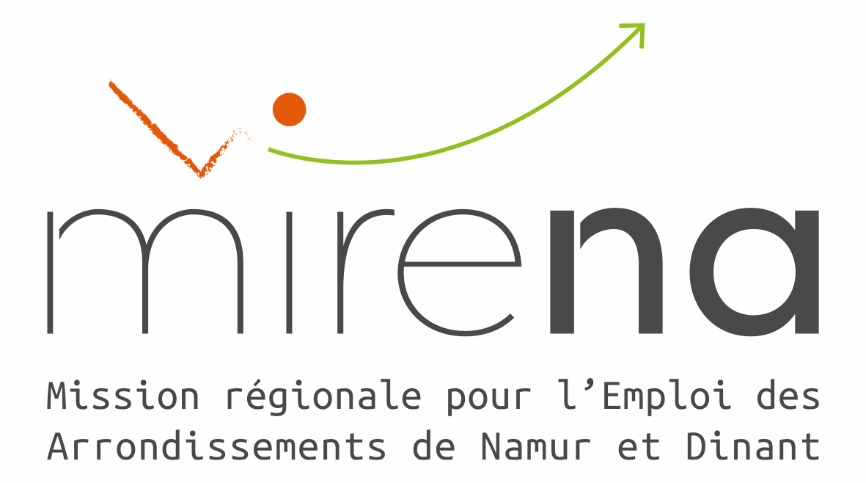 	ASBL MIRENA	Avenue de Marlagne 52/1 à 5000 NAMURwww.mirena-job.beOffre d’emploiJobcoach (H/F)	Contrat à durée déterminée – temps plein	Présentation de l’asbl MIRENALa Mission Régionale des arrondissements de Namur et Dinant a comme objectifs : D’aider les chercheurs d’emploi à décrocher un job et à s’y maintenirDe prospecter les entreprises afin de détecter des postes de travail disponibles et les proposer aux personnes qu’elle accompagneDe former des chercheurs d’emploi afin de développer des compétences additionnelles et ainsi répondre au mieux aux besoins des employeurs.Résumé de la fonctionProspecter les entreprises de la région afin de détecter des opportunités d’emploi à proposer aux chercheurs d’emploi accompagnés à la MIRENAAccompagner le chercheur d’emploi dans son parcours d’insertion via les pratiques du jobcoaching et de la formation alternée afin de lui permettre d’accéder à l’emploi et de s’y maintenirMettre en œuvre les méthodologies d’accompagnement d’application à la MIRENA afin d’offrir au candidat un parcours personnalisé et adapté à ses besoinsSe positionner comme partenaire aussi bien du demandeur d’emploi que de l’entreprise afin d’assurer un matching réussi entre l’offre et la demande d’emploi :En soutenant les employeurs dans la définition précise de leurs besoins de main d’œuvre En présentant des personnes détenant les compétences attendues par l’employeurEn négociant les conditions contractuelles de mise à l’emploiEn accompagnant l’employeur dans le plan d’intégration du nouveau travailleurFormation et expérienceDe niveau baccalauréat ou master, vous présentez une expérience professionnelle qui est de nature à renforcer votre efficacité dans la fonction Atouts pour la fonction : Expériences dans le secteur commercial ou dans le contact avec les employeursUne bonne connaissance de l’utilisation des médias sociauxUn intérêt pour la communicationAttitudes et compétences professionnelles attenduesVos convictions sont ancrées dans la culture de la réussite : vous êtes intimement persuadé que chaque personne peut trouver un emploi et s’y maintenir.Vous êtes orienté ‘satisfaction clients’ et vous appréciez le contact employeurVous êtes autonome et capable d’initiatives, vous travaillez pour atteindre les objectifs fixés.Dynamique, vous êtes capable de transmettre votre enthousiasme aux candidats que vous accompagnez.Vous êtes capable de mener un entretien individuel, mais également d’animer des séances collectives.Vous êtes motivés par la perspective de suivre des formations et d’adapter votre pratique professionnelle.Vous êtes capable de remettre vos méthodes d’intervention et vos philosophies de travail en question.  Vous vous intégrez, dès lors, pleinement dans un processus d’amélioration continue.Vous êtes sociable et capable de faire le lien avec l’équipe en place.Vous faites preuve de rigueur, de créativité, de dynamisme et d’empathie.Vous êtes disponible rapidement et possédez un véhicule.Données contractuellesLe contrat proposé jusqu’au 31/12/2021 – temps plein – éventuellement renouvelableLe début du contrat est prévu idéalement au cours du mois de septembre 2021.La rémunération est relative au barème du secteur (CP 329.02) avec possibilité de 13° mois Avantages : horaire flexible / chèques repas d’une valeur faciale de 7.50 €Vous êtes susceptibles de travailler dans les différents bureaux de la MIRENA répartis dans les arrondissements de Namur et de Dinant. ProcédureLes personnes intéressées peuvent adresser leur candidature pour le 15 aout 2021  à l’attention de Sandrine EVERARD Directrice, uniquement par courriel à l’adresse suivante : postuler@mirena-job.beTout dossier de candidature doit, pour être retenu en première lecture, comprendre une lettre de motivation et un curriculum vitae circonstancié.